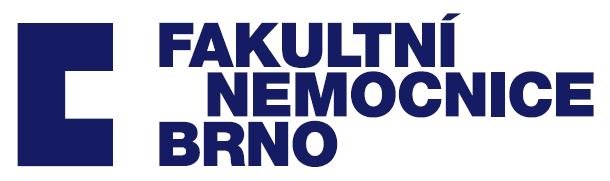 Žádanka NA vyšetření magnetickou rezonancí2-293/13/1PacientPacientPacientPříjmení a jméno:Rodné číslo:Zdravotní pojišťovna:Adresa:Telefon (mobil):Hmotnost pacienta:Číslo DG (MKN):Diagnóza slovy:Oblast, orgán vyšetření:Epikríza:Klinická otázka:Alergie:PoučeníPoučeníPoučeníOdesílající lékař je povinen poučit pacienta podle následujících pokynů:Odesílající lékař je povinen poučit pacienta podle následujících pokynů:Odesílající lékař je povinen poučit pacienta podle následujících pokynů:Pacient se dostaví k vyšetření 15 min. před časem určeným při objednání.Obvyklá doba vyšetření je 20-45 min.Vyšetření je doprovázeno nadměrným hlukem přístroje, který je eliminován sluchátky, nebo chrániči sluchu. Pro vyšetření je nezbytné, aby pacient setrval v naprostém klidu a byl schopný spolupráce. Děti lze vyšetřovat, podle schopnosti spolupráce, asi od 5 let věku. Mladší a nespolupracující děti se vyšetřují v narkóze.Začátek vyšetření se může zpozdit v případě nenadálé nutnosti předřazení akutního vyšetření.V případě přítomnosti jakéhokoliv implantátu je NUTNÉ do poznámky uvést přibližné datum operace a skutečnost, zda je daný implantát MR kompatibilní. Též při přítomnosti ostatního kovového materiálu (střepiny..) je nutné blíže specifikovat jeho povahu. Bez těchto údajů bude žádanka vrácena indikujícímu lékaři.Pacient se dostaví k vyšetření 15 min. před časem určeným při objednání.Obvyklá doba vyšetření je 20-45 min.Vyšetření je doprovázeno nadměrným hlukem přístroje, který je eliminován sluchátky, nebo chrániči sluchu. Pro vyšetření je nezbytné, aby pacient setrval v naprostém klidu a byl schopný spolupráce. Děti lze vyšetřovat, podle schopnosti spolupráce, asi od 5 let věku. Mladší a nespolupracující děti se vyšetřují v narkóze.Začátek vyšetření se může zpozdit v případě nenadálé nutnosti předřazení akutního vyšetření.V případě přítomnosti jakéhokoliv implantátu je NUTNÉ do poznámky uvést přibližné datum operace a skutečnost, zda je daný implantát MR kompatibilní. Též při přítomnosti ostatního kovového materiálu (střepiny..) je nutné blíže specifikovat jeho povahu. Bez těchto údajů bude žádanka vrácena indikujícímu lékaři.Pacient se dostaví k vyšetření 15 min. před časem určeným při objednání.Obvyklá doba vyšetření je 20-45 min.Vyšetření je doprovázeno nadměrným hlukem přístroje, který je eliminován sluchátky, nebo chrániči sluchu. Pro vyšetření je nezbytné, aby pacient setrval v naprostém klidu a byl schopný spolupráce. Děti lze vyšetřovat, podle schopnosti spolupráce, asi od 5 let věku. Mladší a nespolupracující děti se vyšetřují v narkóze.Začátek vyšetření se může zpozdit v případě nenadálé nutnosti předřazení akutního vyšetření.V případě přítomnosti jakéhokoliv implantátu je NUTNÉ do poznámky uvést přibližné datum operace a skutečnost, zda je daný implantát MR kompatibilní. Též při přítomnosti ostatního kovového materiálu (střepiny..) je nutné blíže specifikovat jeho povahu. Bez těchto údajů bude žádanka vrácena indikujícímu lékaři.V případě jakýchkoliv nejasností nás kontaktujte ve všední dny od 7:30 do 15:30 na čísle 532 232 879.V případě jakýchkoliv nejasností nás kontaktujte ve všední dny od 7:30 do 15:30 na čísle 532 232 879.Razítko odesílajícího lékaře a podpis:V případě jakýchkoliv nejasností nás kontaktujte ve všední dny od 7:30 do 15:30 na čísle 532 232 879.V případě jakýchkoliv nejasností nás kontaktujte ve všední dny od 7:30 do 15:30 na čísle 532 232 879.